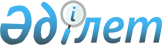 Мұғалжар аудандық мәслихатының 2021 жылғы 30 желтоқсандағы № 136 "2022-2024 жылдарға арналған Жұрын ауылдық округ бюджетін бекіту туралы" шешіміне өзгерістер енгізу туралы
					
			Мерзімі біткен
			
			
		
					Ақтөбе облысы Мұғалжар аудандық мәслихатының 2022 жылғы 8 сәуірдегі № 169 шешімі. Мерзімі өткендіктен қолданыс тоқтатылды
      Мұғалжар аудандық мәслихаты ШЕШТІ:
      1. Мұғалжар аудандық мәслихатының "2022-2024 жылдарға арналған Жұрын ауылдық округ бюджетін бекіту туралы" 2021 жылғы 30 желтоқсандағы № 136 шешіміне мынадай өзгерістер енгізілсін:
      1 тармақ жаңа редакцияда жазылсын:
      "1. 2022-2024 жылдарға арналған Жұрын ауылдық округ бюджеті тиісінше 1, 2 және 3 қосымшаларға сәйкес, оның ішінде 2022 жылға мынадай көлемдерде бекітілсін:
      1) кірістер – 246 290 мың теңге:
      салықтық түсімдер – 2 775 мың теңге;
      салықтық емес түсімдер – 0 теңге;
      негізгі капиталды сатудан түсетін түсімдер – 786 мың теңге;
      трансферттер түсімі – 242 729 мың теңге;
      2) шығындар – 246 434,6 мың теңге:
      3) таза бюджеттік кредиттеу – 0 теңге:
      бюджеттік кредиттер – 0 теңге;
      бюджеттік кредиттерді өтеу – 0 теңге;
      4) қаржы активтерімен операциялар бойынша сальдо – 0 теңге:
      қаржы активтерін сатып алу – 0 теңге;
      мемлекеттің қаржы активтерін сатудан түсетін түсімдер – 0 теңге;
      5) бюджет тапшылығы (профициті) – -144,6 мың теңге:
      6) бюджет тапшылығын қаржыландыру (профицитін пайдалану) – 144,6 мың теңге:
      қарыздар түсімі – 0 теңге;
      қарыздарды өтеу – 0 теңге;
      бюджет қаражатының пайдаланылатын қалдықтары – 144,6 мың теңге.";
      көрсетілген шешімнің 1 қосымшасы осы шешімнің қосымшасына сәйкес жаңа редакцияда жазылсын.
      2. Осы шешім 2022 жылдың 1 қаңтарынан бастап қолданысқа енгізіледі. 2022 жылға арналған Жұрын ауылдық округ бюджеті
					© 2012. Қазақстан Республикасы Әділет министрлігінің «Қазақстан Республикасының Заңнама және құқықтық ақпарат институты» ШЖҚ РМК
				
      Мұғалжар аудандық мәслихатының хатшысы 

Р. Мусенова
Мұғалжар аудандық 
мәслихатының 2022 жылғы 
8 сәуірдегі № 169 шешіміне 
қосымшаМұғалжар аудандық 
мәслихатының 2021 жылғы 
30 желтоқсандағы № 136 
шешіміне 1 қосымша
санаты
санаты
санаты
санаты
сомасы (мың теңге)
сыныбы
сыныбы
сыныбы
сомасы (мың теңге)
кіші сыныбы
кіші сыныбы
сомасы (мың теңге)
атауы
сомасы (мың теңге)
1. КІРІСТЕР
246 290
1
САЛЫҚТЫҚ ТҮСІМДЕР
2 775
01
Табыс салығы
203
2
Жеке табыс салығы
203
04
Меншікке салынатын салықтар
2 339
1
Мүлікке салынатын салықтар
76
3
Жер салығы
109
4
Көлік құралдарына салынатын салық
2 060
5
Бірыңғай жер салығы
94
05
Тауарларға, жұмыстарға және қызметтерге салынатын iшкi салықтар 
233
3
Табиғи және басқа да ресурстарды пайдаланғаны үшiн түсетiн түсiмдер
233
3
Негізгі капиталды сатудан түсетін түсімдер
786
03
Жердi және материалдық емес активтердi сату
786
1
Жерді сату
638
2
Материалдық емес активтерді сату
148
4
Трансферттердің түсімдері
242 729
02
Мемлекеттік басқарудың жоғары тұрған органдарынан түсетін трансферттер
242 729
3
Аудандардың (облыстық маңызы бар қаланың) бюджетінен трансферттер
242 729
функционалдық топ
функционалдық топ
функционалдық топ
функционалдық топ
функционалдық топ
сомасы (мың теңге)
кіші функция
кіші функция
кіші функция
кіші функция
сомасы (мың теңге)
бюджеттік бағдарламалардың әкiмшiсі
бюджеттік бағдарламалардың әкiмшiсі
бюджеттік бағдарламалардың әкiмшiсі
сомасы (мың теңге)
бағдарлама
бағдарлама
сомасы (мың теңге)
Атауы
сомасы (мың теңге)
ІІ. ШЫҒЫНДАР
246 434,6
01
Жалпы сипаттағы мемлекеттiк қызметтер
39 245
1
Мемлекеттiк басқарудың жалпы функцияларын орындайтын өкiлдi, атқарушы және басқа органдар
39 245
124
Аудандық маңызы бар қала, ауыл, кент, ауылдық округ әкімінің аппараты
39 245
001
Аудандық маңызы бар қала, ауыл, кент, ауылдық округ әкімінің қызметін қамтамасыз ету жөніндегі қызметтер
28 505
022
Мемлекеттік органның күрделі шығыстары
10 740
07
Тұрғынүй-коммуналдық шаруашылық
1 340
3
Елді мекендерді көркейту
1 340
124
Аудандық маңызы бар қала, ауыл, кент, ауылдық округ әкімінің аппараты
1 340
008
Елді мекендердегі көшелерді жарықтандыру
1 340
12
Көлiк және коммуникация
3 800
1
Автомобиль көлiгi
3 800
124
Аудандық маңызы бар қала, ауыл, кент, ауылдық округ әкімінің аппараты
3 800
013
Аудандық маңызы бар қалаларда, ауылдарда, кенттерде, ауылдық округтерде автомобиль жолдарының жұмыс істеуін қамтамасыз ету
3 800
13
Басқалар
202 045
9
Басқалар
202 045
124
Аудандық маңызы бар қала, ауыл, кент, ауылдық округ әкімінің аппараты
202 045
057
Ауыл-Ел бесігі" жобасы шеңберінде ауылдық елді мекендердегі әлеуметтік және инженерлік инфрақұрылым бойынша іс-шараларды іске асыру
202 045
15
Трансферттер
4,6
1
Трансферттер
4,6
124
Аудандық маңызы бар қала, ауыл, кент, ауылдық округ әкімінің аппараты
4,6
048
Пайданылмаған (толық пайданылмаған)нысаналы трансферттерді қайтару
4,6
V. Бюджет тапшылығы (профициті)
-144,6
VI. Бюджет тапшылығын қаржыландыру (профицитін пайдалану)
144,6
8
Бюджет қаражатының пайдаланылатын қалдықтары
144,6
01
Бюджет қаражаты қалдықтары
144,6
1
Бюджет қаражатының бос қалдықтары
144,6
01
Бюджет қаражатының бос қалдықтары
144,6